Государственное бюджетное дошкольное образовательноеучреждение детский сад № 4 общеразвивающего видаКалининского района Санкт-ПетербургаПедагогический проект для детей старшего возраста   тема: «Доброта спасет мир»Руководитель проекта воспитатель старшей группы  ГБДОУ №4
Масленникова Ирина АлександровнаГ. Санкт-Петербург2024гПояснительная записка            На сегодняшний день, экологическое состояния окружающей среды оставляет желать лучшего. Люди повсеместно начинают активно ухудшать экологическую обстановку на нашей планете, что, в первую очередь, пагубно сказывается на самом же человеке.        Планета Земля – наш общий дом, каждый человек, живущий в нём, должен заботливо и бережно относиться к нему, сохраняя все его ценности и богатства. Заложить любовь к Родине, к родному краю, к родной природе, к людям можно только в дошкольном возрасте. Потом поменять мировоззрение, изменить представления и взгляды человека на окружающее необычайно сложно. Именно поэтому важно своевременно развивать экологическое сознание маленькой личности.         Программа обучения и воспитания в детском саду предусматривает ознакомление дошкольников с окружающим нас миром, природой и ее закономерностями, начиная с младшей группы. Экологическое образование начинается со знакомства с объектами ближайшего окружения, с которыми ребенок сталкивается каждый день во время прогулок.        В наше время проблемы экологического воспитания вышли на первый план, и им уделяют всё больше внимания. Почему эти проблемы стали актуальными? Причина - в деятельности человека в природе, часто безграмотная, неправильная с экологической точки зрения, расточительная, ведущая к нарушению экологического равновесия. Каждый из тех, кто принёс и приносит вред природе, когда-то был ребёнком. Вот почему так велика роль дошкольных учреждений в экологическом воспитании детей, начиная с раннего возраста.    Наш проект не только про экологию, но и про доброту! Доброту к природе, людям, животным.  В настоящее время люди  все больше озабочены своим материальным положением, а все нравственное и духовное отходит на второй план, это видят и дети, которые «учатся тому, что видят у себя в дому».
     Поэтому работа педагогов ДОУ, главной целью которой является формирование первоначальных представлений о нравственных чувствах и эмоциях, представляется на сегодняшний момент очень актуальной. Современное общество заинтересовано в воспитании высокоразвитой неповторимой личности. Однако, еще с раннего возраста необходимо заложить детям такие качества, как: умение справляться с проявлениями собственного эгоизма, уважать мнение других людей, приходить на помощь, сочувствовать и сопереживать другим людям.Информационная карта проектаВид проекта: практико-ориентированный, социально-личностный.Продолжительность проекта: среднесрочный (3 недели).
Участники проекта:  воспитатели, дети, родители .Цель. воспитание у детей положительных качеств характера, способствовать сплочению коллектива, мотивировать детей на совершение добрых поступков, добрых дел во благо других людей.Задачи:Формировать доброжелательные дружеские взаимоотношения между детьми.Воспитывать умение оценивать поступки окружающих.Развивать негативное восприятие и отношение к плохим поступкам в жизни и литературных произведениях; уверенность в себе и своих возможностях.Поощрять стремление ребенка совершать добрые поступки.Развивать представления детей о понятиях «добро». и «зло»., их важности в жизни людей.Способствовать эмоциональному, духовно-нравственному и интеллектуальному развитию.Закреплять знание правил вежливого общения.Ожидаемые результаты проекта:Дети будут иметь четкое представление о доброте, добрых поступках.Дети будут проявлять доброжелательность к окружающему и совершать добрые поступки.Дети узнают стихи, пословицы о доброте, считалки, мирилки. Станут охотнее их применять в совместной деятельности. Обогатится словарный запас по данной теме.Пополнится центр литературы в группе книгами о добре и добрых поступках.Дети станут бережнее относится к живому миру природы.У детей повысится способность договариваться между собой, оказывать друг другу поддержку.Для родителей будут оформлены рекомендации по коррекции социальных отношений у детей.У родителей повысится интерес к жизни группы.Предварительная работа: рассматривание иллюстраций, чтение стихов, пословиц о добре, заучивание наизусть,  чтение сказок о добре.
Дома с родителями предложили выполнить задание рисунок, аппликацию, поделку на тему: «Что такое доброта?»

План реализации проекта:I Этап - Подготовительный 1.Определение целей и задач проекта, сбор материала, необходимого для реализации цели проекта2.Прогнозирование результата, составление плана совместной деятельности с детьми, педагогами и родителями3.Подбор материала и оборудования для занятий, бесед, сюжетно-ролевых игр с детьми (иллюстративных, художественных и дидактических)4.Создание развивающей среды, внесение игр по теме, дидактических, сюжетно-ролевых, настольно-печатных.5.Сотрудничество с родителями (оформление папок-передвижек для родителей по теме проекта, подборка фото, литературы). Беседы с родителями о необходимости  участия в проекте, о серьезном отношении к воспитательно-образовательному процессу в ДОУ.Предварительная работа:Познакомить детей и родителей с темой проекта, обозначить значимость выбранной темы.В ходе работы над проектом подвести детей к пониманию того, что добро приносит радость, что добрый человек – хороший друг.Доброта украшает наш мир, и чем ее больше, тем красивее и светлей мир вокруг нас.Рассматривание иллюстраций, чтение стихов, пословиц о добре, заучивание наизусть,  чтение сказок о добре.Работа с родителями:Консультация для родителей «Нравственное воспитание детей»..Консультация для родителей «Вежливость воспитывается вежливостью»..Акция «Полечите книжку». (ремонт книг дома совместно родителей и детей).II Этап – ОсновнойЧтение худ. литературы: Б.Заходер «Собачкины огорчения»", "Приключения котенка", Н. Носов "Щенок", Н. Носов "Бобик в гостях у Барбоса", Л. Толстой "Котенок",  Г. Остер «Котенок Гав», В. Зотов «Лесная мозаика», В.Катаев «Цветик - семицветик».Загадки и рассказы о животных, о природе.Представление презентации (от ребенка): «Берегите природу!»Беседы, ситуации общения: Беседа "Мы все друзья на планете Земля", «Мы в ответе за тех, кого приручили», "Контакты с животными" (ОБЖ), «Живая, неживая природа», «Акция: Крышечки доброты», «Для чего людям необходимо беречь природу?», «Старость надо уважать», «Умейте дружбой дорожить». Рассказывание детей по темам: «Выходной день в моей семье», «Мои близкие», «Традиции в нашей семье».Разучивание мирилок.Рассматривание картин из серии "Домашние животные".Решение проблемных ситуаций «Завтракаем с Дружком», «Веселая компания отдохнула в лесу и оставила гору мусора».Рассматривание энциклопедий «Домашние животные».Занятие по ознакомлению с природой «Берегите животных»Продуктивная деятельность: Рисование: Учимся рисовать котиков, собачек.Конструирование: «Домик в деревне»Аппликация: «Дерево доброты и вежливости». Дидактические игры:"Домашние животные", ""Четвертый лишний", "Один - много", "Кого не стало", "Чья, чей, чье?", "Сосчитай правильно животных", "Детеныши животных", "Назови животных на заданную букву", «Сортировка мусора», «Назови ласково», «Передай своё настроение», «Собери слово».Театрализация» «Мусор захватил лес», «Уступи место», «Поможем пожилому человеку перейти дорогу». Сюжетно-ролевые игры: "Ветлечебница», «В гостях у бабушки», «Детский сад».Коммуникативные игры: «Пройди по подиуму», «Ручеек», «Дружный паровоз».Пальчиковая гимнастика: «Домашние животные», «Вдоль лесной тропинки», «Дружат в нашей группе».Подвижные игры: «Кот и мыши", "Хитрая лиса".Наблюдения: «Деревья на нашем участке», «Наблюдение за кошкой», «Наблюдение за прохожими». III Этап – ЗаключительныйИзготовление (родителями) поделки для сбора пластиковых крышек.Изготовление (родителями) поделки для сбора использованных батареек.Сбор крышечек – принимаем участие в акции «Крышечки доброты».Сбор помощи бездомным животным.Вывод.Дети имеют четкое представление о доброте, добрых поступках.Дети знают стихи, пословицы о доброте, считалки, мирилки. Обогатился словарный запас по данной теме.Пополнился центр литературы в группе книгами о добре и добрых поступках.Дети стали бережнее относится к живому миру природы.У детей повысилась способность договариваться между собой, оказывать друг другу поддержку.Для родителей оформлены рекомендации по коррекции социальных отношений у детей.У родителей повысился интерес к жизни группы.Список используемой литературы.Шевченко Л.Л. Духовно-нравственная культура. «Добрый мир». Православная культура для малышей. Методическое пособие для педагога. Москва 2019.Волчкова В.Н., Степанова Н.В. Конспекты занятий в старшей группе детского сада Воронеж: ТЦ «Учитель». 2004.Киселёва Л.С., Данилина Т.А. Проектный метод в деятельности дошкольного учреждения. М.: АРКТИ, 2006.Петрова В.И., Стульник Т.Д. Нравственное воспитание в детском саду. М.: Мозаика-синтез, 2008.Интернет-ресурсы.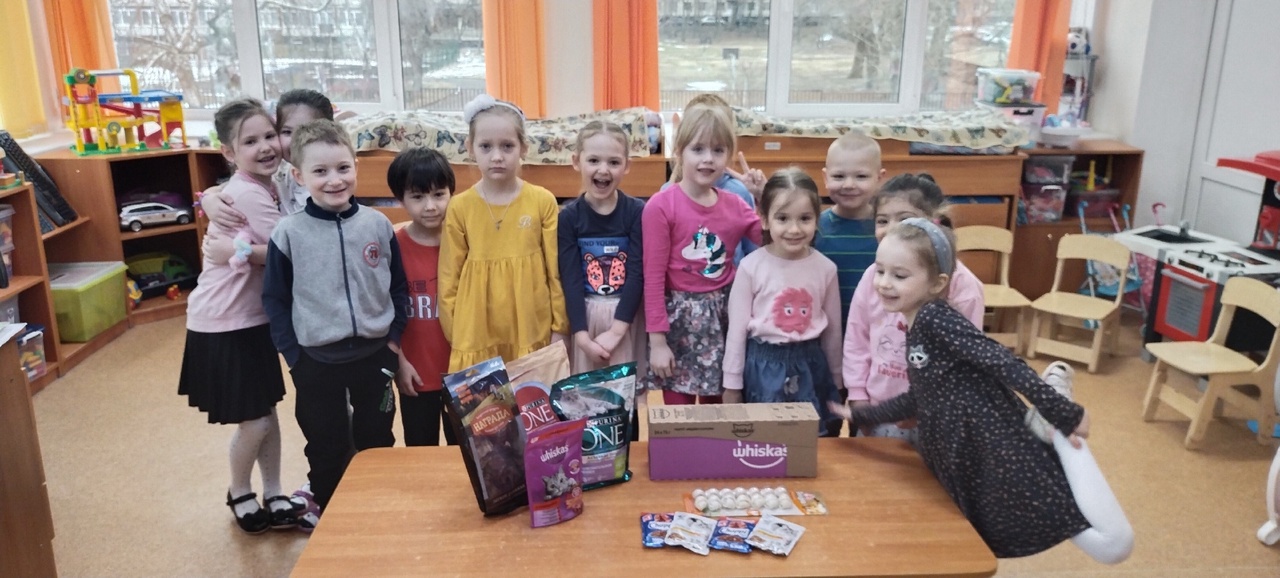 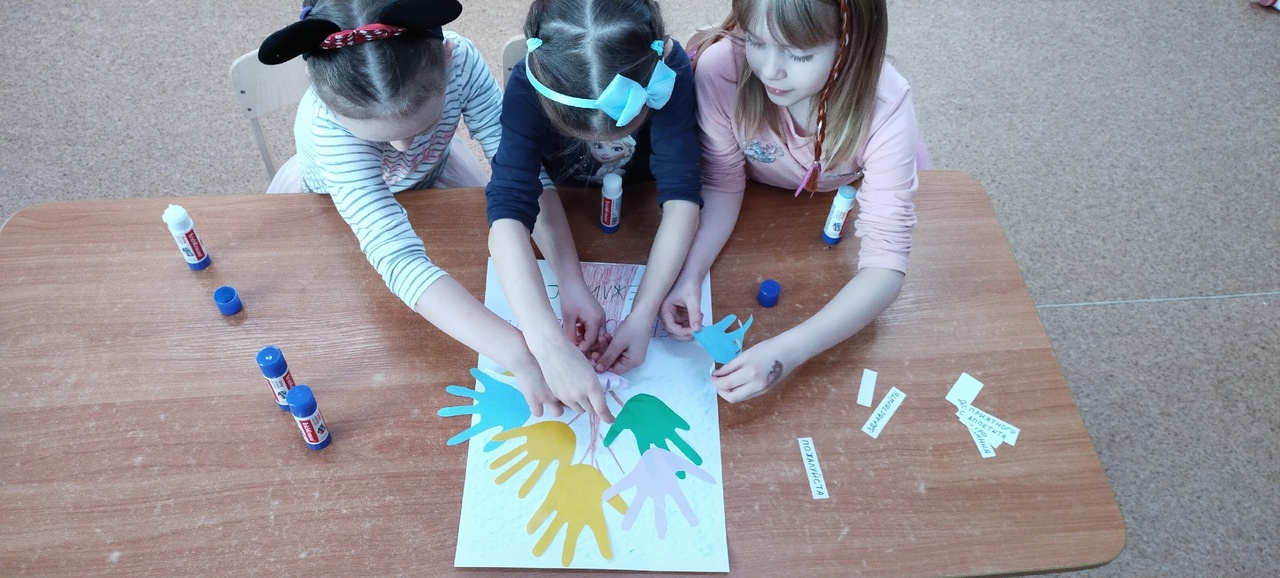 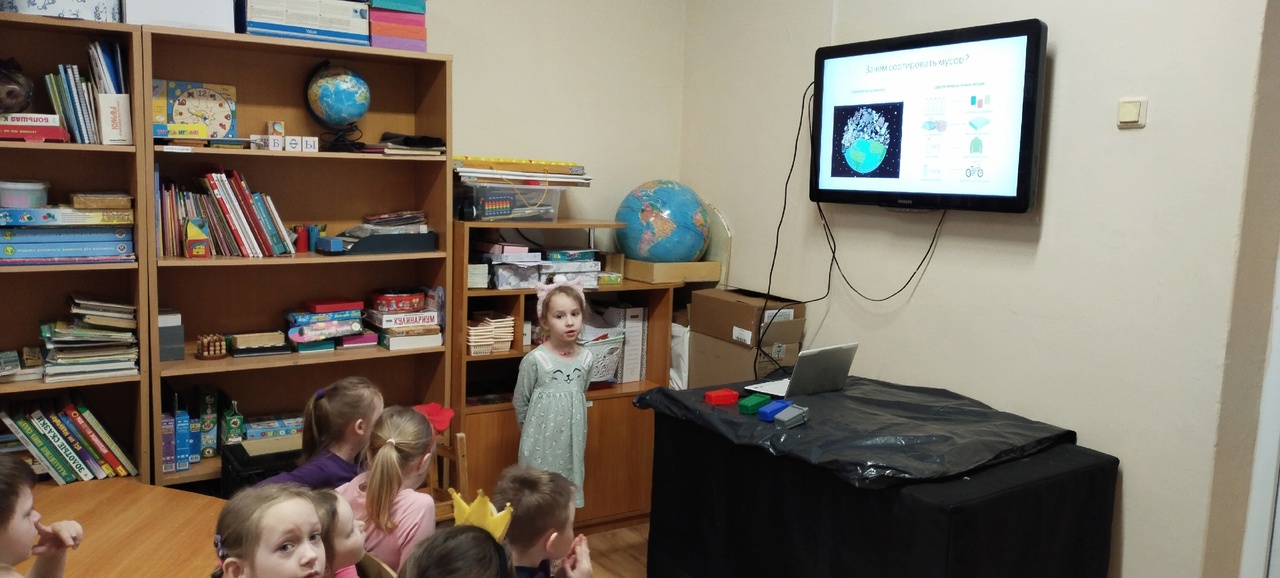 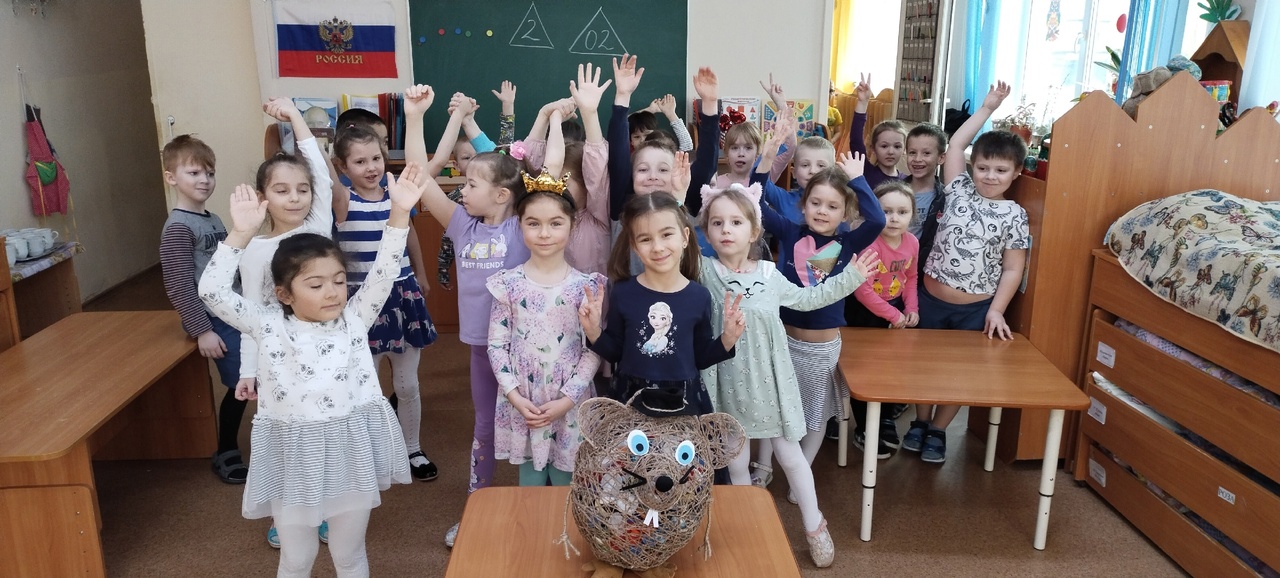 